Liebe Klientinnen und Klienten,da uns Ihr und unser Wohl am Herzen liegt, möchten wir in Zeiten der Corona-Pandemie sowohl für Sie als auch für uns das Infektionsrisiko minimieren. Bitte haben Sie Verständnis dafür die unten aufgeführten Sicherheitsmaßnahmen einzuhalten:Wenn Sie Krankheitssymptome haben (z. B. Halsschmerzen, Fieber, Husten) betreten Sie nicht unsere Beratungsstelle, sondern rufen Sie uns an.Rückkehrer aus einem Urlaubs-Risikogebiet bitten wir uns ein negatives Testergebnis zu versichern 
(Testung 5-7 Tage nach Einreise). Wir haben Mundschutzpflicht in unseren Beratungs-räumen.Desinfizieren Sie sich Ihre Hände am Spender im Treppenhaus oder waschen Sie Ihre Hände auf dem WC.Verzichten Sie auf das Händeschütteln.Halten Sie bitte 2 m Abstand zu anderen Personen.Im Wartebereich bleibt jeder 2. Stuhl frei. Der Berater/-in holt Sie dort ab.Wir bedanken uns herzlich für Ihr verantwortungsvolles Handeln und die gute Zusammenarbeit! ihr Beratungsteam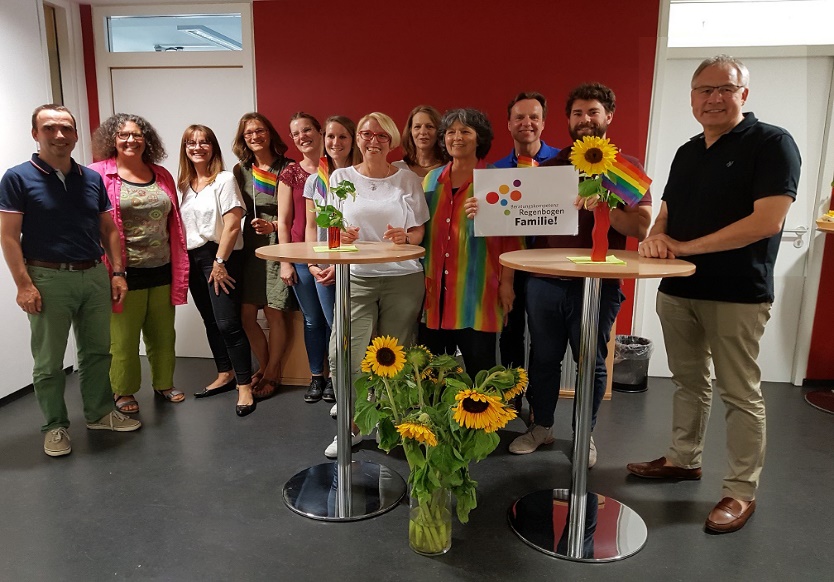 